MEVLANA DEĞİŞİM PROGRAMI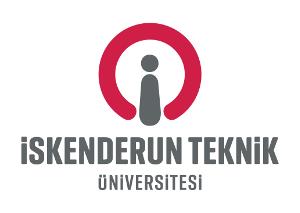 (MEVLANA EXCHANGE PROGRAMME)ÖĞRENİM PROTOKOLÜ                                                                                         (Learnıng protocol)  20__/20__ AKADEMİK YILI               GÜZ DÖNEMİ                 BAHAR DÖNEMİ              GÜZ/BAHAR DÖNEMİ  ACADEMIC YEAR: 20__/20_              FALL TERM                     SPRING TERM                  FALL/SPRING TERMS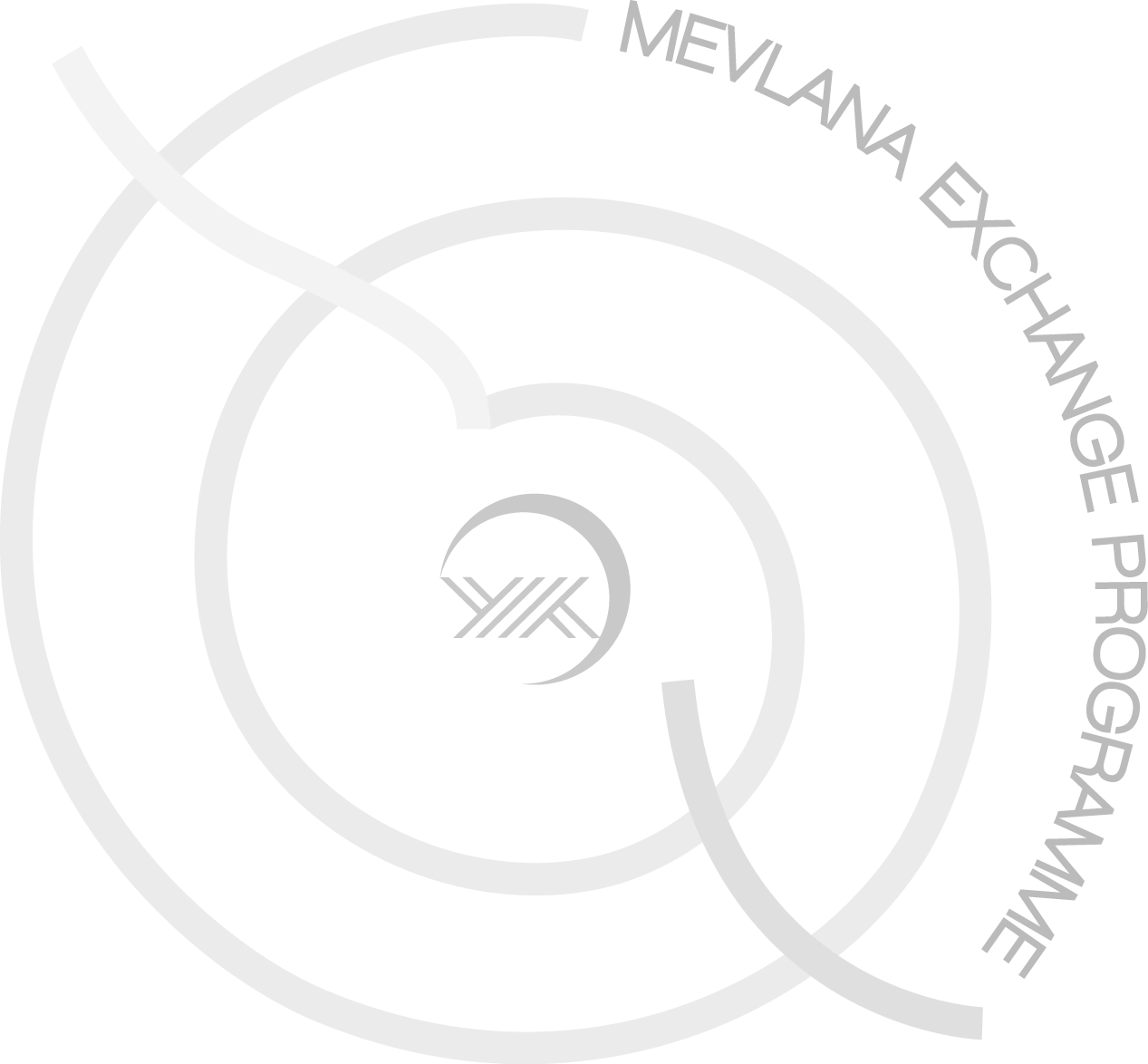   DERS PROGRAMI (STUDY PROGRAMME)Öğrenim Protokolünü imzalayan öğrenci;The student who has signed the Learning Protocol is deemed to have accepted;Öğrenci kaydı, ders kaydı ve ekle/sil uygulamasını gidilen üniversitenin Akademik Takvimi’ne göre yapacağını,To do the student registration, course registration and add/drop implementation according to the Academic Calendar of the Host University,Ders geçme notunun, gidilen üniversitenin ilgili Yönetmelik hükümlerine göre belirleneceğini,       That the passing grades will be determined in accordance with the Regulation provisions of the Host University,Kaldığı derslerin karşılığı olan dersleri, kendi üniversitesine döndüğünde yeniden almak zorunda olduğunu,To repeat the courses corresponding to those courses which the student has failed when he/she returns to his/her university,Devamsızlıktan kalması halinde, aldığı bursları iade etmeyi,To refund the scholarships granted if s/he fails to attend her courses of study,Disiplin suçları durumunda, gidilen üniversitenin ilgili Yönetmelik hükümlerinin uygulanacağınıkabul etmiş sayılır. 	That the relevant regulation provisions of the host university will be applied in case of disciplinary actions.DERS PROGRAMINDA YAPILACAK DEĞİŞİKLİKLER  CHANGES TO ORIGINAL LEARNING PROTOCOL(Sadece gerekli olduğunda kullanınız.)  (Use only if necessary)Öğrencinin Adı-SoyadıStudent’s Name-Surname T.C. Kimlik NumarasıIdentification NumberYüksekokul/Fakülte/EnstitüCollege/Faculty/InstituteBölümüDepartmentGidilecek Yükseköğretim KurumuHost InstitutionGidilen Üniversitede Alınacak DerslerCourses at the Host UniversityGidilen Üniversitede Alınacak DerslerCourses at the Host UniversityGidilen Üniversitede Alınacak DerslerCourses at the Host UniversityGönderen Üniversitede Sayılacak DerslerCourses at the Home UniversityGönderen Üniversitede Sayılacak DerslerCourses at the Home UniversityGönderen Üniversitede Sayılacak DerslerCourses at the Home UniversityKodu CodeDersin AdıCourse NameKrediCreditKoduCodeDersin AdıCourse NameKrediCredit 123456789Toplam Kredi (Total Credits)Toplam Kredi (Total Credits)Toplam Kredi (Total Credits) Toplam Kredi (Total Credits) Öğrencinin İmzası:                                                        Tarih
Student’s Signature    ………………                            Date  …/…/20…GÖNDEREN KURUM: Öngörülen ders programının/öğrenim protokolünün uygun olduğunu onaylıyoruz.HOME INSTITUTION:. We hereby confirm that the above mentioned schedule/study programme is approved.GÖNDEREN KURUM: Öngörülen ders programının/öğrenim protokolünün uygun olduğunu onaylıyoruz.HOME INSTITUTION:. We hereby confirm that the above mentioned schedule/study programme is approved.          Bölüm Başkanı                                    Birim Koordinatörü               Adı/Soyadı                                               Adı/Soyadı                   (Head of Department)                               (Unit Coordinator)             Name/Surname                                        Name/Surname                …………..………………………………………………………….........             ……………………………………………………………………………         İmza  (Signature)                  İmza (Signature)Tarih (Date)../…/20....Kurum Koordinatörünün Adı/Soyadı(Institutional Coordinator’s Name/Surname)………………………………………………………………………………………………………………………………İmza (Signature)
Tarih (Date)…/…20…KABUL EDEN KURUM:  Öngörülen ders programının/öğrenim protokolünün uygun olduğunu onaylıyoruz.HOST INSTITUTION:  We hereby confirm that the above mentioned schedule/study programme is approved.KABUL EDEN KURUM:  Öngörülen ders programının/öğrenim protokolünün uygun olduğunu onaylıyoruz.HOST INSTITUTION:  We hereby confirm that the above mentioned schedule/study programme is approved.Birim (Fakülte/Enstitü/Y.Okul) Koordinatörünün Adı/SoyadıUnit (Faculty/Institute/ College) Coordinator’s  Name/Surname     ………………………………………….…………………………………………………………………………..……………………………………………………
                                                                                                                                                                                                                                                           İmza  (Signature)Tarih (Date)        ../…/20….Kurum Koordinatörünün Adı/Soyadı(Institutional Coordinator’s Name/Surname)     ………………………………………….…………………………………………………………………………..……………………………………………………
                                                                                                                                                                                                                                                           İmza (Signature)Tarih (Date)        ../…/20…Gidilen Üniversitede Alınacak DerslerCourses at the Host UniversityGidilen Üniversitede Alınacak DerslerCourses at the Host UniversityGidilen Üniversitede Alınacak DerslerCourses at the Host UniversityGönderen Üniversitede Sayılacak DerslerCourses at the Home UniversityGönderen Üniversitede Sayılacak DerslerCourses at the Home UniversityGönderen Üniversitede Sayılacak DerslerCourses at the Home UniversityÖğrenim Protokolünden Silinecek Dersler (Courses to be dropped from Learning Protocol)Öğrenim Protokolünden Silinecek Dersler (Courses to be dropped from Learning Protocol)Öğrenim Protokolünden Silinecek Dersler (Courses to be dropped from Learning Protocol)Öğrenim Protokolünden Silinecek Dersler (Courses to be dropped from Learning Protocol)Öğrenim Protokolünden Silinecek Dersler (Courses to be dropped from Learning Protocol)Öğrenim Protokolünden Silinecek Dersler (Courses to be dropped from Learning Protocol)Öğrenim Protokolünden Silinecek Dersler (Courses to be dropped from Learning Protocol)KoduCodeDersin AdıCourse NameKrediCreditKoduCodeDersin AdıCourse NameKrediCredit123Toplam Kredi 
Total CreditsToplam Kredi 
Total CreditsToplam Kredi
 Total CreditsToplam Kredi
 Total CreditsÖğrenim Protokolüne Eklenecek Dersler 
Courses to be added to Learning Protocol Öğrenim Protokolüne Eklenecek Dersler 
Courses to be added to Learning Protocol Öğrenim Protokolüne Eklenecek Dersler 
Courses to be added to Learning Protocol Öğrenim Protokolüne Eklenecek Dersler 
Courses to be added to Learning Protocol Öğrenim Protokolüne Eklenecek Dersler 
Courses to be added to Learning Protocol Öğrenim Protokolüne Eklenecek Dersler 
Courses to be added to Learning Protocol Öğrenim Protokolüne Eklenecek Dersler 
Courses to be added to Learning Protocol KoduCodeDersin AdıCourse NameKrediCreditKoduCodeDersin AdıCourse NameKrediCredit123Toplam Kredi 
Total CreditsToplam Kredi 
Total CreditsToplam Kredi 
Total CreditsToplam Kredi 
Total CreditsÖğrencinin İmzası                                                          Tarih
Student’s Signature    ………………                            Date     …/…/20…GÖNDEREN KURUM: Öngörülen ders programının/öğrenim protokolünün uygun olduğunu onaylıyoruz.SENDING INSTITUTION: We confirm that the envisaged schedule/study protocol is approved.GÖNDEREN KURUM: Öngörülen ders programının/öğrenim protokolünün uygun olduğunu onaylıyoruz.SENDING INSTITUTION: We confirm that the envisaged schedule/study protocol is approved.Bölüm Başkanı                       Birim Koordinatörü              Adı/Soyadı                                    Adı/Soyadı                   (Head of Department)                         (Unit Coordinator)             Name/Surname                               Name/Surname           ……..  ………………………………………………………….........             ………………………………………………………………………………
       İmza  (Signature)                  İmza(Signature)Tarih (Date)../…/20…..Kurum Koordinatörünün Adı/Soyadı(Institutional Coordinator’s Name/Surname)     ………………………………………….…………………………………………………………………………..……………………………………………………
                                                                                                                                                                                                                                                           İmza (Signature)Tarih (Date)        ../…/20…KABUL EDEN KURUM:  Öngörülen ders programının/öğrenim protokolünün uygun olduğunu onaylıyoruz.HOST  INSTITUTION:   We hereby confirm that the above mentioned schedule/study programme is approved.KABUL EDEN KURUM:  Öngörülen ders programının/öğrenim protokolünün uygun olduğunu onaylıyoruz.HOST  INSTITUTION:   We hereby confirm that the above mentioned schedule/study programme is approved.Birim (Fakülte/Enstitü/Y.Okul) Koordinatörünün Adı/SoyadıUnit (Faculty/Institute/ College) Coordinator’s  Name/Surname     ………………………………………….…………………………………………………………………………..……………………………………………………
                                                                                                                                                                                                                                                         İmza(Signature)Tarih (Date)        ../…/20…Kurum Koordinatörünün Adı/Soyadı(Institutional Coordinator’s Name/Surname)     ………………………………………….…………………………………………………………………………..……………………………………………………
                                                                                                                                                                                                                                                           İmza (Signature)Tarih (Date)        ../…/20….                                                  